Wrocław, 02.03.2015 r.WYJAŚNIENIE i MODYFIKACJA TREŚCISPECYFIKACJI ISTOTNYCH WARUNKÓW ZAMÓWIENIA dotyczy: przetargu  nieograniczonego na dostawę  jednorazowego sprzętu medycznego stosowanego w angiografii, koronarografii, koronorografii, testów CT, TT, PT, sprzętu do angioplastyki rotacyjnej wraz z najmem konsoli, zastawek przez skórnych z najmem urządzenia do wymiarowania na potrzeby Pracowni Hemodynamiki,   nr sprawy 3/Med./2015Zamawiający 4 Wojskowy Szpital Kliniczny z Polikliniką SP ZOZ we Wrocławiu działając                 na podstawie art. 38 ust.1 ,2i 4 ustawy Prawo zamówień publicznych (t.j. Dz. U. z 2013r poz. 907  z późn.zm.) informuje, że wpłynęło zapytanie o wyjaśnienie treści specyfikacji istotnych warunków zamówienia  w ww. postępowaniu przetargowym: Pytanie nr 27: dotyczy pakietu 61 koszulki wprowadzające krótkie - Zwracamy się do Zamawiającego                z prośbą o możliwość zaoferowania koszulek wprowadzających krótkich typu Arrow: długość 11 cm, średnice: 4,5,6Fr; koszulki wprowadzające długie: 24cm, średnice: 5,6Fr; introducery z zastawką hemostatyczną                       i atraumatyczna końcówką; pokryte powłoką hydrofilną; igła punkcyjna pokryta silikonem; introducer wyposażony w port boczny i kranik trójdrożny; oznaczenia kolorami; koszulka widoczna w RTG; zatrzask zapobiegający cofaniu się rozszerzadła z prowadnicy koszulki; nierdzewna prowadnica o obu końcach prostych- jeden miękki, drugi sztywny.Pytanie nr 28: dotyczy pakietu  20 Cewniki balonowe do aparatów Datascope 97 i 98   - Czy oferowane              w zestawie z cewnikiem prowadnice powinny być poryte PTFE o długości min.175cm?Pytanie nr 29: dotyczy pakietu 7 – prosimy o dopuszczenie w miejscu przedmiotu zamówienia opisanego w pakiecie nr 7 prowadników angiograficznych o średnicy 0,035” i długości 260 – 320cm.Pytanie nr 30: dotyczy pakietu 66 – prosimy o dopuszczenie w miejsce przedmiotu zamówienia opisanego             w pakiecie 66 pętli do usuwania cial obcych o średnicy 10 – 30mm ( do wyboru 4 srednice ), długość pętli 125 cm, długośc koszulki prowadzącej 105 cm.Odpowiedź na pytanie nr 27 - 30:  Zamawiający dopuszcza. Pytanie 31 - dotyczy pakietu 72, pozycja 2: 	W celu przedłożenia oferty konkurencyjnej jakościowo -                   o kilkukrotnie niższym odsetku powikłań w postaci wszczepialnych stymulatorów serca - udowodniony w licznych publikacjach naukowych oraz szerszym zakres wskazań implantacyjnych prosimy o wydzielenie pozycji nr 2 oraz akceptację zastawek aortalnych świńskich wszczepianych drogą przezkoniuszkową                      o wszystkich parametrach zgodnych z SIWZ o konstrukcji nisko-profilowej, zapewniającej pełny dostęp do ujścia naczyń wieńcowych. Dodatkowym atutem naszej zastawki (jak żadnej innej na rynku) jest możliwość implantacji u pacjentów z pełną niedomykalnością aortalną oraz ciężką stenozą aortalną.  W zestawie gwarantujemy wszystkie niezbędne akcesoria do implantacji zastawki. Oferujemy także cykl szkoleń dla całego personelu medycznego TAVI oraz opiekę Proctora podczas wszystkich implantacji jak także pełną pomoc w zakresie kwalifikacji pacjentów i analizy medycznej  (przed podjęciem interwencji medycznej) obsługiwanej przez grono specjalistów i konsultantów TAVI w Europie z 24h reakcją zgłodzonych przypadków klinicznych.Odpowiedź na pytanie nr 31:  Nie. Zapisy SIWZ bez zmian.Pytanie 32 - Dotyczy Pakietu 64 - W celu przedłożenia oferty konkurencyjnej, prosimy o dopuszczenie  również systemu do ucisku promieniowego – dostępnego w dwóch rozmiarach do wyboru (opaska męska i damska) w postaci przezroczystej opaski zapinanej na rzep, umożliwiającej pełną kontrolę i obserwację miejsca wkłucia (dodatkowy atut), niezawodnej w działaniu, służącej do efektywnego zatamowania krwawienia po-zabiegowego, produkt jest w całości sterylny, w zestawie ze strzykawką do aplikacji i upustu ciśnienia: rysunek poniżej. Opaska ta jest stosowana z powodzeniem w ponad 80 placówkach Pracowni Hemodynamicznych                  z kraju i jest uznawana za produkt najwyższej jakości: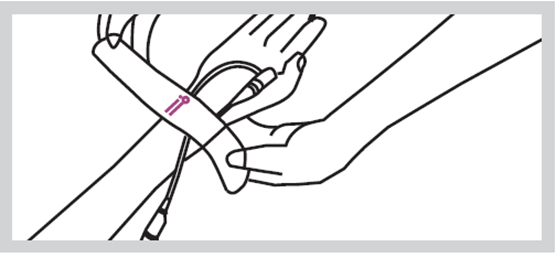 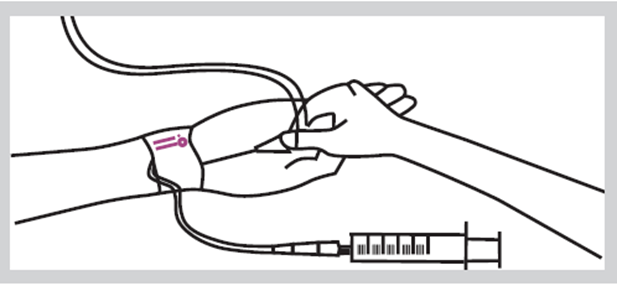 Pytanie 33 - dotyczy Pakietu nr 69 - Ze względu na możliwość zaoferowania produktu konkurencyjnego pod względem jakości, wygody użytkowania jak i ceny - zwracamy się z prośbą o dopuszczenie probówek do pomiarów ACT od amerykańskiego producenta, bezpiecznych w użytkowaniu, wykonanych z materiału PCV medycznego, nie wymagających mieszania, dla których odchylenie standardowe uzyskiwanych wyników jest najniższe na rynku i wynosi zaledwie 3,50% (ze względu na opatentowana technologie zastosowania trzech zamiast jednego reagenta w probówce). Nasz produkt jest rozpoznawany i rekomendowany przez ponad połowę ośrodków kardiochirurgicznych w Polsce, Elektrofizjologii  jak i Pracowni Hemodynamicznych. Oferowana probówka jest uniwersalna (dodatkowy atut) zawierając aż  3 reagenty krzepnięcia krwi naraz (celit/kaolin/kryształki szkła) - nie ma zatem potrzeby użytkowania 3 różnych probówek o trzech kodach kreskowych. Aby nie narażać Zamawiającego na dodatkowe koszty, nasza firma oferuje na czas trwania całego kontraktu aparaty do pomiaru czasów ACT, kompatybilne z ww. probówkami w ramach niniejszego Postępowania przetargowego w ilości zabezpieczającej bieżące potrzeby Szpitala. Nasz aparat jest niewielkich rozmiarów (14cm x 14cm x 15 cm) i posiada podwójny punkt detekcji, co jest dodatkowym atutem dla dokładności pomiarów. Niniejsza zgoda pozwoli na zaoferowanie produktu konkurencyjnego, z pewna korzyścią ekonomiczną dla Szpitala, który będzie mógł dokonać wyboru spośród szerszej gamy ofert. W obecnym brzmieniu tylko jedna firma jest w stanie zaoferować wymieniony z SIWZ produkt, co znacznie podwyśzą oferowaną cenę zakupu.Pytanie 34 – dotyczy pakietu nr 52 – prosimy o dopuszczenie obłożenia do PTCA z wyłączeniem drenu oszczędzającego kontrast z zastawką bezzwrotna o długości 140cm wytrzymujący ciśnienie 100PSI), gdyż jest to produkt, który posiada w swojej ofercie jedna firma – BbraunOdpowiedź na pytanie nr 32-34:  Nie. Zapisy SIWZ bez zmian.Pytanie 35 – W związku z różną rozmiarówką cewników balonowych do kontrapulsacji dostępnych na rynku, prosimy Zamawiającego o informację, czy w pakiecie nr 20 w poz. 1 Zamawiający wymaga cewników balonowych o pojemności 50cc dedykowanego dla rozszerzonego zakresu wzrostu pacjentów tj. od 162cm wzrostu wzwyż, przy spełnieniu wszystkich pozostałych parametrów zgodnych z SIWZ?Odpowiedź na pytanie nr 35:  Zgodnie z SIWZ.Pytanie 36 – Czy Zamawiający wyrazi zgodę na zaoferowanie w Pakiecie 29 cewników balonowych  do predylatacji typ rapid exchange monoraildługość użytkowa szaftu 150 cm,kompatybilny z prowadnikiem 0,014”kompatybilny z cewnikiem prowadzącym 5F dla wszystkich średnicbalon półpodatny (semi-compliant)ciśnienie nominalne 8 atmciśnienie RBP (Rated Burst Pressure) 16 atmciśnienie ABP 20 atmzakres średnic balonu 1,50 - 4,50 mmzakres długości balonu dla poszczególnych średnic:   1,50 mm: 12 i 20 mm  2,00 mm: 12; 15; 17; 20; 22; 25 mm  2,50 – 4,00 mm: 12; 15; 17; 20; 22; 25; 28; 30; 34 mm  4,50 mm: 8; 12; 15; 17; 20; 22 mmszaft proksymalny/dystalny 2,4 F/ 2.7 Fdługość szaftu dystalnego (segmentu Rx) 27 cmmateriał balonu Grilamid L25 odporny na zadrapania i uszkodzeniadwa złote markerydostępna wersja z jednym markerem w rozmiarach:Średnica: 1,50; 2,00; 2,50 mmDługość: 12; 15; 20 mm dla wszystkich dostępnych średnicatraumatyczna, taperowana końcówka o profilu 0,016”pokrycie hydrofilne na szafcie dystalnymszaft proksymalny wykonany ze stali nierdzewnej z pokryciem z pebaxuszaft dystalny wykonany z poliamidu ze wzmocnieniem węglowym?Odpowiedź na pytanie nr 36:  Zamawiający nie dopuszcza.Pytanie 37 – Czy Zamawiający wyrazi zgodę na zaoferowanie w części 6 – Prowadnik z filtrem do neuroprotekcji – systemu  następujących parametrach:- długości prowadnika: 190 – 320 cm; - średnice filtrów od 3 do 7mm do naczyń o średnicy od 2 do 7mm; - filtr zamontowany na prowadniku w sposób umożliwiający jego obrót oraz przesuwanie się w osi podłużnej prowadnika. Pozostałe parametry jak w SIWZ.Pytanie 38 – Czy Zamawiający wyrazi zgodę na zaoferowanie w części 7 – prowadnik hydrofilny – prowadnika o długościach 150, 180 oraz 260 cm ?Pozostałe parametry jak w SIWZ.Pytanie 39 – Czy Zamawiający wyrazi zgodę na zaoferowanie w części 22 – cewnik balonowy uniwersalny – cewnika balonowego o długości 40 cm dla balonu  6,0/20 ? Brak dostępnej średnicy 14mm dla 20 i 40 mm. Pozostałe parametry jak w SIWZ.Odpowiedź na pytanie nr 37 - 39:  Zamawiający nie dopuszcza.Pytanie 40 –  Czy Zamawiający w Pakiecie nr 1 określi procentowy udział prowadników o długości 260- w ogólnej ilości zamawianych prowadników?Odpowiedź na pytanie nr 40:  Nie. Zgodnie z SIWZ.Pytanie 41 – Czy Zamawiający w Pakiecie nr 7  dopuści złożenie oferty z prowadnikami hydrofilnymi o długości wyłącznie , tj. bez długości , pozostałe parametry bez zmian?Pytanie 42 –  Czy Zamawiający w Pakiecie nr 25  dopuści złożenie oferty z cewnikami balonowymi do PCI do prostych zwężeń typ semicompliant, profil balonu   przy średnicy ; rozmiary: średnice 1,50 - ,  długość od 10mm do  ( dla średnicy 1,5 długości 10, 15, 20 i ; długość użytkowa , shaft proksymalny 2F; shaft dystalny od 2.7 do  (taperowany), pozostałe parametry bez zmian?Odpowiedź na pytanie nr 41 - 42:  Zamawiający nie dopuszcza.Pytanie 43 –   dotyczy pakietu nr 72 poz. 2 – Czy Zamawiający wyraża zgode na zaoferowanie zastawki aortalnej przez koniuszkowej wykonanej z osierdzia wolowego? Pozostałe parametry zgodnie z SIWZ.Pytanie 44 –  Czy w Pakiecie nr 27 „Cewnik balonowy do PCI niskoprofilowy” Zamawiający wyrazi zgodę na zaoferowanie cewników balonowych   o wymiarach średnic od 1,25mm do 4,0mm ( dla średnic od 2,0mm do 4,00 skok średnicy balonu co 0,25 mm)? Pozostałe parametry zgodnie z wymogami SIWZ.Pytanie 45 –  Czy w Pakiecie nr 24 Zamawiający wyrazi zgodę na zaoferowanie cewników balonowych   o wymiarach średnic od 1,25mm do 4,0mm ( dla średnic od 2,0mm do 4,00 skok średnicy balonu co 0,25 mm). Wymagając jednocześnie spełnienia poniższych parametrów:  Cewniki dostępne w wersji RX i OTW w pełnym zakresie średnic, o niskim profilu przejścia  0,023” przy średnicy 3,0mm oraz  0,020” przy średnicy 1,25mm oraz niskim profilu wejścia końcówki balonu   0,016”. Dostępnych w przedziale długości od 6,0 do 30,0 mm i ciśnieniu RBP min. 12-14 atm. oraz długości szaftu min.140cm.Odpowiedź na pytanie nr 43 - 45:  Zamawiający dopuszcza.W związku z udzielonymi odpowiedziami na pytania, na Wykonawcy ciąży obowiązek uwzględnienia modyfikacji w treści oferty i odpowiedniego zmodyfikowania Załączników                       do SIWZ